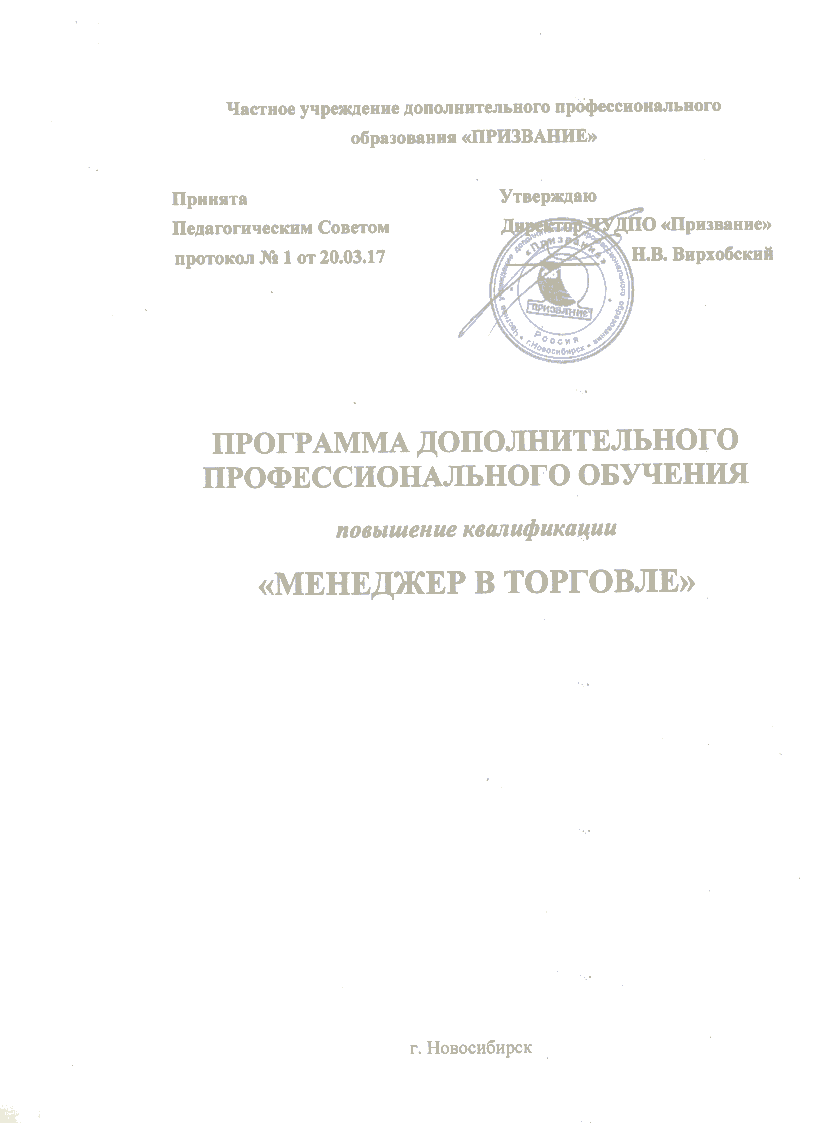 Раздел 1: «Общие сведения о программе»Цель  обучения Программа рассчитана на подготовку слушателей, имеющих высшее или среднее профессиональное образование в области управления торговлей, экономики или общего менеджмента (законченное или незаконченное)  к самостоятельной деятельности в качестве менеджера торговой организации.Решаемые задачи: слушатели получают дополнительные профессиональные компетенции, необходимые для выполнения  профессиональных обязанностей. В результате обученияСлушатель должен знать:организацию работы торговых предприятий (оптовой и розничной торговли);основы торгового права;основы товароведения;  маркетинг в торговой деятельности, основы рекламной деятельности, мерчендайзинг в  розничных торговых предприятиях;техническое оснащение торговых предприятий и охрану труда в торговле; психологию общения;основы бухгалтерского учета.Слушатель должен уметь:самостоятельно проводить и организовывать все виды  работ по организации работы торгового предприятия; эффективно взаимодействовать с персоналом, руководителями и собственниками фирмы, контролирующими и административными органами;использовать в своей работе современные информационные технологии;проводить работу по профессиональному и личностному саморазвитию.Общие методические указания:Занятия проводятся путём гармоничного сочетания лекционного изложения материала и его практической отработки с помощью решения задач, разбора примеров, проведения семинаров, тренингов и деловых игр. В процессе обучения используются дополнительные методы активизации познавательной деятельности и контроля знаний в виде выполнения домашних заданий, самотестирования. Программа обучения включает в себя основной блок аудиторных занятий, самостоятельную работу над материалом (рекомендованные часы помечены *), посещение по индивидуальному плану дополнительных занятий (специализация, семинары и тренинги).Основными дидактическими задачами обучения считаются развитие у слушателей необходимых  профессиональных компетенций, аналитического и творческого типа личности, навыков системного подхода к решению профессиональных задач, навыков саморегуляции и саморазвития. В ходе обучение применяются  такие  локальные виды  контроля знаний, как выполнение  слушателями контрольных работ по каждой изученной теме. В конце обучения слушатели сдают итоговый ( аттестационный) экзамен.  Раздел 2:  «Учебно–тематический  планпрофессиональной переподготовки слушателей по программе«Менеджер в торговле»№п/пНаименование темы (модуля) Кол-во часовтеор/практКол-во часовтеор/практ          Вводный семинар «Основы менеджмента в торговле»          Вводный семинар «Основы менеджмента в торговле»441.Организация работы торгового предприятия 3224/83224/8Организация работы розничной торговой сети, организация продажи товаровОрганизация работы оптовой фирмыТоргово-технологический  процесс в магазинеТовароснабжение розничной торговой сетиСистема оплаты труда и  мотивации персонала торговых предприятийМерчендайзинг розничной торговой сетиЭКЗАМЕН по теме2.Маркетинг в торговле1612/42.Основы маркетинга и рекламная деятельность2.Организация сбыта2.Документационное обеспечение управленияЗАЧЕТ по теме3.Основы товароведения84.Техническое оснащение предприятий розничной торговли и охрана труда45.Психология общения в торговле2412/125.Структура и средства делового общения, личностные конфликты и пути их разрешения5.Психотехнологии продаж5.Ведение переговоров, телефонное деловое общение ЭКЗАМЕН по теме6.Основы бухгалтерского учета в торговле3224/86.Общая характеристика бухгалтерского учета6.Учет товарных операций в торговых организациях6.Основы налогообложения торговых организацийЭКЗАМЕН по теме7.Основы торгового права167.Правовые основы ведения торговой деятельности, виды и способы ведения предпринимательской деятельности7.Гражданско-правовое регулирование торговли, торговые сделки7.Лицензирование торговли отдельными видами товаров7.Правовое регулирование отношений с покупателями, закон о защите прав потребителейЗАЧЕТ по теме8.Компьютерные технологии в торговле206/14206/148.Работа в программном комплексе«1С: Управление торговлей 8.2.»9.Выполнение и защита итоговой аттестационной работы 40/440/4Итого:   160 часовИтого:   160 часовИтого:   160 часовИтого:   160 часов